ΕΛΛΗΝΙΚΗ ΔΗΜΟΚΡΑΤΙΑ                                                        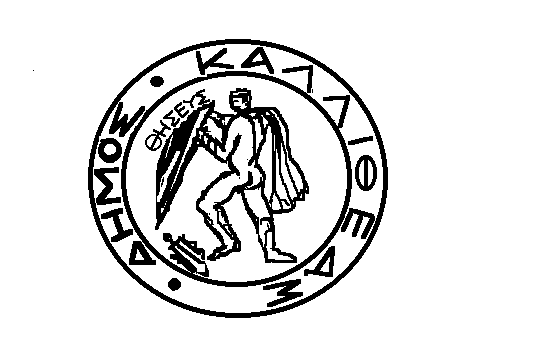 ΔΗΜΟΣ ΚΑΛΛΙΘΕΑΣ                                            ΠΡΑΚΤΙΚΟ ΤΗΣ ΣΥΝΕΔΡΙΑΣΗΣ ΤΩΝ ΕΚΠΡΟΣΩΠΩΝ, ΤΩΝ ΥΠΟΨΗΦΙΩΝ ΔΗΜΑΡΧΩΝ &  ΠΕΡΙΦΕΡΕΙΑΡΧΩΝ ΠΟΥ ΣΥΜΜΕΤΕΧΟΥΝ ΣΤΙΣ ΑΥΤΟΔΙΟΙΚΗΤΙΚΕΣ ΕΚΛΟΓΕΣ ΤΗΣ 8ης και 15ης ΟΚΤΩΒΡΙΟΥ 2023Στην Καλλιθέα σήμερα, 7 Σεπτεμβρίου 2023 και ώρα 10:00, μετά από πρόσκληση του Δημάρχου Καλλιθέας κ. Δημητρίου Κάρναβου και υπό την προεδρία του, συναντήθηκαν σε σύσκεψη οι εκπρόσωποι των συνδυασμών υποψήφιων δημάρχων & περιφερειαρχών εν όψει των δημοτικών και περιφερειακών εκλογών της 8ης και 15ης Οκτωβρίου 2023.Στη συνεδρίαση έλαβαν μέρος:Ο Δήμαρχος Καλλιθέας κ. Δημήτριος ΚάρναβοςΟι εκπρόσωποι των συνδυασμών υποψήφιων Δημάρχων:Ευσταθίου Κωνσταντίνος, εκπρόσωπος του συνδυασμού «Η Καλλιθέα Αλλάζει» με υποψήφιο Δήμαρχο τον κ. Δ. Κάρναβο.Γαλανόπουλος Παναγιώτης, εκπρόσωπος του συνδυασμού «ΕΝΩΜΕΝΟΙ ΜΠΡΟΣΤΑ» με υποψήφιο  Δήμαρχο τον κ. Κ. Ασκούνη.Λουκάς Σπήλιος, εκπρόσωπος του συνδυασμού «Λαϊκή Συσπείρωση καλλιθεασ» με υποψήφιο Δήμαρχο τον κ. Ι. Βακαλόπουλο. Γκεμιτζόγλου Δήμητρα, εκπρόσωπος του συνδυασμού «ΜΙΑ ΠΟΛΗ ΣΤΟ ΔΡΟΜΟ» με υποψήφιο Δήμαρχο τον κ. Χ. Ιωαννίδη.Οι εκπρόσωποι των συνδυασμών υποψηφίων περιφερειαρχών :Πολυχρονίδης Κωνσταντίνος, εκπρόσωπος του συνδυασμού «ΑΤΤΙΚΗ ΜΠΡΟΣΤΑ» με υποψήφιο Περιφερειάρχη τον κ. Ν. Χαρδαλιά.Κίλιας Βασίλειος, εκπρόσωπος του συνδυασμού «ΑΤΤΙΚΟΣ ΚΥΚΛΟΣ ΣΥΝΕΡΓΑΣΙΑΣ ΚΑΙ ΕΜΠΙΣΤΟΣΥΝΗΣ» με υποψήφιο Περιφερειάρχη τον κ. Γ. Ιωακειμίδη.Λουκάς Σπήλιος, εκπρόσωπος του συνδυασμού «Λαϊκή Συσπείρωση ΑΤΤΙΚΗΣ» με υποψήφιο Περιφερειάρχη τον κ. Γ. Πρωτούλη.Γκεμιτζόγλου Δήμητρα, εκπρόσωπος του συνδυασμού «ΑΝΤΙΚΑΠΙΤΑΛΙΣΤΙΚΗ ΑΝΑΤΡΟΠΉ ΣΤΗΝ ΑΤΤΙΚΗ ΑΝΤΑΡΣΙΑ ΣΕ ΚΥΒΕΡΝΗΣΗ ΕΕ ΔΝΤ» με υποψήφιο Περιφερειάρχη τον κ.  Toυλγαρίδη.Γάτσιος Δημήτριος, εκπρόσωπος του συνδυασμού «ΑΝΥΠΟΤΑΚΤΗ ΑΤΤΙΚΗ» με υποψήφια Περιφερειάρχη την κ. Μ. Τσιχλή.Πεχλιβανίδης Φώτιος, εκπρόσωπος του συνδυασμού «ΜΑΧΗ ΓΙΑ ΤΗΝ ΑΤΤΙΚΗ» με υποψήφιο Περιφερειάρχη τον κ. Φ. Καμπούρη. Η Παραταξη  « ΑΝΕΞΑΡΤΗΤΗ ΑΥΤΟΔΙΟΙΚΗΣΗ ΑΤΤΙΚΗΣ» δεν παραβρέθηκαν αλλά με ηλεκτρονικο ταχυδρομειο,  εκδήλωσαν ενδιαφέρον -  για εκλογικό περίπτερο στην πλατεια Δαβάκη και για θέσεις για στέγαστρα.Ο Δήμαρχος κ. Κάρναβος καλωσόρισε τους παραβρισκόμενους και κάλεσε τους εκπροσώπους να συμβάλλουν για να διασφαλισθεί στην Καλλιθέα η δημιουργική συνεργασία και  συνεννόηση που αρμόζει στις  δημοκρατικές παραδόσεις της πόλη μας.Ζήτησε να επιβεβαιωθούν  προηγούμενες αποφάσεις του Δημοτικού Συμβουλίου να μην κληθεί και να μην παραβρεθεί  στη σύσκεψη η Χρυσή Αυγή ή παράταξη με ηγεσία (τυπική ή πραγματική) που τα μέλη της έχουν καταδικασθεί για ποινικά αδικήματα, μεταξύ των οποίων και η σύσταση εγκληματικής οργάνωσης, πρότεινε στη διακομματική επιτροπή να αποφασίσει να μη λάβει υπ΄ όψιν οποιοδήποτε αίτημά τους κατά την προεκλογική περίοδο, δεδομένου ότι  υπάρχει καταδίκη για εγκληματική οργάνωση.Διευκρίνισε ότι οι χώροι θα διατεθούν στις παρατάξεις για  να προβάλουν αναλογικά και επί ίσοις όροις τις απόψεις τους εν όψει των αυτοδιοικητικών εκλογών του Οκτωβρίου 2023Η διακομματική επιτροπή αποφάσισε ομόφωνα:Α.  ΕκδηλώσειςΗ πλατεία Δαβάκη θα δοθεί για προεκλογικές ομιλίες. Επίσης ο Δήμος μπορεί να διαθέσει την πλατεία Τζιτζιφιών, τη Δημοτική Πινακοθήκη «Σοφία Λασκαρίδου», το Δημοτικό κινηματογράφο «ΚΑΛΥΨΩ», την αίθουσα του σχολείου «ΙΖΟΛΑ», το χώρο του πρώην ΙΚΑ, το  «Μελίνα Μερκούρη» και άλλους στεγασμένους και ανοιχτούς χώρους εφ’ όσον δεν έχουν προγραμματιστεί άλλες εκδηλώσεις.Στην πλατεία Δαβάκη, αν είναι εφικτό, θα υπάρχει εξέδρα, πόντιουμ ομιλητών και καρέκλες που θα μετακινούνται με ευθύνη των παρατάξεων.Θα κατατεθούν εγγράφως εως 22/9/2023,  στο πρωτοκολλο του Δήμου , τα αιτήματα  για ομιλίες των υποψηφίων Δημάρχων και Περιφερειαρχών  .Δεν θα δοθούν για εκδηλώσεις η πλατεία Κύπρου και τα πεζοδρομημένα τμήματα Θησέως & Δαβάκη  καθώς και Θησέως & Σιβιτανίδου.Β.  Εκλογικά περίπτερα1.- ΕΚΛΟΓΙΚΑ ΠΕΡΙΠΤΕΡΑ ΣΤΗΝ ΠΛΑΤΕΙΑ ΚΥΠΡΟΥ ως εξής: (σχ. συνημμένο σχέδιο 1)ΠΛ. ΚΥΠΡΟΥ   (Αριστερά προς ΗΣΑΠ) ΛΑΪΚΗ ΣΥΣΠΕΙΡΩΣΗ ΚΑΛΛΙΘΕΑΣ	(θέση 1) ΕΝΩΜΕΝΟΙ ΜΠΡΟΣΤΑ	 		(θέση 2) ΜΙΑ ΠΟΛΗ ΣΤΟ ΔΡΟΜΟ 			(θέση 3)ΠΛ. ΚΥΠΡΟΥ     (Δεξιά προς ΗΣΑΠ) ΑΝΥΠΟΤΑΚΤΗ ΑΤΤΙΚΗ (θέση 5) ΑΤΤΙΚΟΣ ΚΥΚΛΟΣ ΣΥΝΕΡΓΑΣΙΑΣ ΚΑΙ ΕΜΠΙΣΤΟΣΥΝΗΣ (θέση 6)Η Καλλιθέα Αλλάζει	(θέση 7)2.- ΕΚΛΟΓΙΚΑ ΠΕΡΙΠΤΕΡΑ ΣΤΗΝ ΠΛΑΤΕΙΑ ΔΑΒΑΚΗ ως εξής: (σχ. συνημμένο σχέδιο 2)ΑΤΤΙΚΗ ΜΠΡΟΣΤΑ - πεζοδρομημένο τρίγωνο Θησέως και Σιβιτανίδου στο Απολλώνιο  ΑΤΤΙΚΗ ΑΝΕΞΑΡΤΗΤΗ ΑΥΤΟΔΙΟΙΚΗΣΗ - πεζοδρομημένο τρίγωνο Θησέως και Σιβιτανίδου στο άγαλμα Βενιζέλου (καταστημα οπτικών)ΜΑΧΗ ΓΙΑ ΤΗΝ ΑΤΤΙΚΗ πεζοδρομημένο τρίγωνο Θησέως και Σιβιτανίδου στο άγαλμα Βενιζέλου (κατάστημα Βενέτη) ΑΝΤΙΚΑΠΙΤΑΛΙΣΤΙΚΗ ΑΝΑΤΡΟΠΉ πεζοδρομημένο τρίγωνο Θησέως & ΄Δαβάκη (Τράπεζα Πειραιώς)Οι θέσεις που παραμένουν κενές, θα διατεθούν σε παρατάξεις που θα εκδηλώσουν ενδιαφέρον μελλοντικά. Εάν τοποθετηθούν  κινητά stand  oι υποψήφιοι θα  τα τοποθετήσουν έτσι ώστε να μην εμποδίζονται τα εκλογικά περίπτερα.Γ .  Στέγαστρα (σε στάσεις λεωφορείων) ΔΙΑΦΗΜΙΣΤΙΚΑ ΜΕΣΑΔ.  Αεροπανώ Οι παρατάξεις δεν θα αναρτήσουν αεροπανω στα σχολεία που θα είναι εκλογικά κέντραΕάν γίνουν επαναληπτικές εκλογές και οι υποψήφιοι δεν επιθυμούν να τροποποιηθούν οι θέσεις θα παραμείνουν οι ίδιες.Το παρόν πρακτικό υπογράφεται όπως παρακάτω: O ΔΗΜΑΡΧΟΣΚάρναβος ΔημήτριοςΣΤΕΓΑΣΤΡΑ 2023ΣΤΕΓΑΣΤΡΑ 2023ΔΙΑΝΟΜΗ1ΕΛ. ΒΕΝΙΖΕΛΟΥ 186ΚΑΡΝΑΒΟΣ2ΕΛ. ΒΕΝΙΖΕΛΟΥ (ΟΙΚΟΣ ΤΥΦΛΩΝ )ΑΣΚΟΥΝΗΣ3ΕΛ. ΒΕΝΙΖΕΛΟΥ 216ΒΑΚΑΛΟΠΟΥΛΟΣ4ΕΛ. ΒΕΝΙΖΕΛΟΥ 296ΧΑΡΔΑΛΙΑΣ5ΕΛ. ΒΕΝΙΖΕΛΟΥ 340ΙΩΑΚΕΙΜΙΔΗΣ6ΕΛ. ΒΕΝΙΖΕΛΟΥ 373ΣΓΟΥΡΟΣ7ΕΛ. ΒΕΝΙΖΕΛΟΥ 249ΠΡΩΤΟΥΛΗΣ8ΕΛ. ΒΕΝΙΖΕΛΟΥ 193ΚΑΜΠΟΥΡΗΣ9ΕΛ. ΒΕΝΙΖΕΛΟΥ 169ΚΑΡΝΑΒΟΣ10ΕΛ. ΒΕΝΙΖΕΛΟΥ 155ΑΣΚΟΥΝΗΣ11ΕΛ. ΒΕΝΙΖΕΛΟΥ 125ΒΑΚΑΛΟΠΟΥΛΟΣ12ΕΛ. ΒΕΝΙΖΕΛΟΥ 45ΧΑΡΔΑΛΙΑΣ13ΕΛ. ΒΕΝΙΖΕΛΟΥ 11ΙΩΑΚΕΙΜΙΔΗΣ14ΕΛ. ΒΕΝΙΖΕΛΟΥ 62ΣΓΟΥΡΟΣ15ΕΛ. ΒΕΝΙΖΕΛΟΥ 86ΠΡΩΤΟΥΛΗΣ16ΕΛ. ΒΕΝΙΖΕΛΟΥ 116ΚΑΜΠΟΥΡΗΣ17ΕΛ. ΒΕΝΙΖΕΛΟΥ 130ΚΑΡΝΑΒΟΣ18ΛΑΜΠΡΟΥ ΚΑΤΣΩΝΗ 35ΑΣΚΟΥΝΗΣ19ΛΑΜΠΡΟΥ ΚΑΤΣΩΝΗ 8 & ΑΧΙΛΛΕΩΣΒΑΚΑΛΟΠΟΥΛΟΣ20ΔΗΜΟΣΘΕΝΟΥΣ 286ΚΑΡΝΑΒΟΣ21ΔΗΜΟΣΘΕΝΟΥΣ 219ΙΩΑΚΕΙΜΙΔΗΣ22ΔΗΜΟΣΘΕΝΟΥΣ 200ΣΓΟΥΡΟΣ 23ΔΗΜΟΣΘΕΝΟΥΣ 193ΠΡΩΤΟΥΛΗΣ24ΔΗΜΟΣΘΕΝΟΥΣ ΕΝΑΝΤΙ 180 (ΣΧΟΛΕΙΟ)ΚΑΜΠΟΥΡΗΣ25ΔΗΜΟΣΘΕΝΟΥΣ 166ΧΑΡΔΑΛΙΑΣ26ΔΗΜΟΣΘΕΝΟΥΣ 130ΑΣΚΟΥΝΗΣ27ΔΗΜΟΣΘΕΝΟΥΣ 113ΑΒΑΚΑΛΟΠΟΥΛΟΣ28ΔΗΜΟΣΘΕΝΟΥΣ 89ΧΑΡΔΑΛΙΑΣ29ΔΗΜΟΣΘΕΝΟΥΣ 84-86ΙΩΑΚΕΙΜΙΔΗΣ30ΔΗΜΟΣΘΕΝΟΥΣ 51ΣΓΟΥΡΟΣ31ΔΗΜΟΣΘΕΝΟΥΣ 29ΠΡΩΤΟΥΛΗΣ32ΔΗΜΟΣΘΕΝΟΥΣ 16-18ΚΑΜΠΟΥΡΗΣ33Γ. ΛΑΜΠΡΑΚΗ & ΑΡΙΣΤΕΙΔΟΥΚΑΡΝΑΒΟΣ34Γ. ΛΑΜΠΡΑΚΗ & ΑΡΙΣΤΟΓΕΙΤΟΝΟΣΑΣΚΟΥΝΗΣ35ΣΠΑΡΤΗΣ 16ΒΑΚΑΛΟΠΟΥΛΟΣ36ΛΕΩΦΟΡΟΣ ΠΟΣΕΙΔΩΝΟΣ 18ΧΑΡΔΑΛΙΑΣ37ΛΕΩΦΟΡΟΣ ΠΟΣΕΙΔΩΝΟΣ ΕΝΑΝΤΙ ΠΡΑΞΙΤΕΛΟΥΣΙΩΑΚΕΙΜΙΔΗΣ38ΓΡΑΜΜΟΥ 4ΣΓΟΥΡΟΣΣΙΒΙΤΑΝΙΔΟΥ (ΠΛ. ΚΥΠΡΟΥ ΠΡΟΣ ΤΑΥΡΟ )39ΔΑΒΑΚΗ 60ΠΡΩΤΟΥΛΗΣ40ΔΑΒΑΚΗ 41ΚΑΜΠΟΥΡΗΣ41ΔΑΒΑΚΗ 32ΠΡΟΣ ΔΙΑΘΕΣΗ42ΔΑΒΑΚΗ 17ΠΡΟΣ ΔΙΑΘΕΣΗ43ΔΑΒΑΚΗ 12ΠΡΟΣ ΔΙΑΘΕΣΗΑ ΖΩΝΗΒ ΖΩΝΗΓ ΖΩΝΗ1ΑΡΓΥΡΟΥΠΟΛΕΩΣ-ΘΗΣΕΩΣ-ΚΑΛΥΨΟΥΣΚΑΡΝΑΒΟΣ 2ΧΑΡΟΚΟΠΟΥ-ΘΗΣΕΩΣ-ΧΑΡΟΚΟΠΕΙΟΣΑΣΚΟΥΝΗΣ3ΑΓ.ΠΑΝΤΩΝ-ΘΗΣΕΩΣΒΑΚΑΛΟΠΟΥΛΟΣ4ΔΗΜΗΤΡΑΚΟΠΟΥΛΟΥ-ΘΗΣΕΩΣΤΣΙΧΛΗ5ΣΚΡΑ-ΘΗΣΕΩΣΠΡΩΤΟΥΛΗΣ6ΣΠΑΡΤΗΣ ΘΗΣΕΩΣΤΟΥΛΓΑΡΙΔΗΣ7Α1ΠΛ.ΤΖΙΤΖΙΦΙΩΝ(ΠΟΣΕΙΔΩΝΟΣ-ΘΗΣΕΩΣ)ΤΣΙΧΛΗ7Α2ΠΛ.ΤΖΙΤΖΙΦΙΩΝ(ΠΟΣΕΙΔΩΝΟΣ-ΘΗΣΕΩΣ)ΚΑΜΠΟΥΡΗΣ7Α3ΠΛ.ΤΖΙΤΖΙΦΙΩΝ(ΠΟΣΕΙΔΩΝΟΣ-ΘΗΣΕΩΣ)ΚΑΡΝΑΒΟΣ8ΗΣΑΠ ΚΑΛΛΙΘΕΑΣ-ΓΕΦΥΡΑΚΑΜΠΟΥΡΗΣ9ΗΣΑΠ ΕΛ.ΒΕΝΙΖΕΛΟΣΙΩΑΝΝΙΔΗΣ10ΔΙΑΒΑΣΗ ΑΓ.ΠΑΝΤΩΝΧΑΡΔΑΛΙΑΣ11ΔΙΑΒΑΣΗ ΣΠΑΡΤΗΣΑΣΚΟΥΝΗΣ12ΔΗΜΟΣΘΕΝΟΥΣ-ΧΑΡΟΚΟΠΟΥΙΩΑΚΕΙΜΙΔΗΣ13ΔΗΜΟΣΘΕΝΟΥΣ-ΑΓ.ΠΑΝΤΩΝΠΡΩΤΟΥΛΗΣ14ΔΗΜΟΣΘΕΝΟΥΣ-ΔΑΒΑΚΗΚΑΡΝΑΒΟΣ15ΔΗΜΟΣΘΕΝΟΥΣ-ΣΚΡΑΒΑΚΑΛΟΠΟΥΛΟΣ 16ΔΗΜΟΣΘΕΝΟΥΣ-ΣΠΑΡΤΗΣΙΩΑΝΝΙΔΗΣ17ΑΝΔΡΟΜΑΧΗΣ-ΧΑΡΟΚΟΠΟΥΤΟΥΛΓΑΡΙΔΗΣ18ΑΝΔΡΟΜΑΧΗΣ-ΔΗΜΗΤΡΑΚΟΠΟΥΛΟΥΑΣΚΟΥΝΗΣ19ΑΝΔΡΟΜΑΧΗΣ-ΔΑΒΑΚΗΒΑΚΑΛΟΠΟΥΛΟΣ20ΔΑΒΑΚΗ - ΓΡΥΠΑΡΗΙΩΑΝΝΙΔΗΣ21ΣΙΒΙΤΑΝΙΔΟΥ-ΛΑΣΚΑΡΙΔΟΥΧΑΡΔΑΛΙΑΣ22ΔΑΒΑΚΗ-ΣΩΚΡΑΤΟΥΣΙΩΑΚΕΙΜΙΔΗΣΕυσταθίου ΚωνσταντίνοςΓαλανόπουλος ΠαναγιώτηςΛουκάς ΣπήλιοςΓκεμιτζόγλου ΔήμητραΠολυχρονίδης ΚωνσταντίνοςΚίλιας Βασίλειος Γάτσιος ΔημήτριοςΠεχλιβανίδης Φώτιος